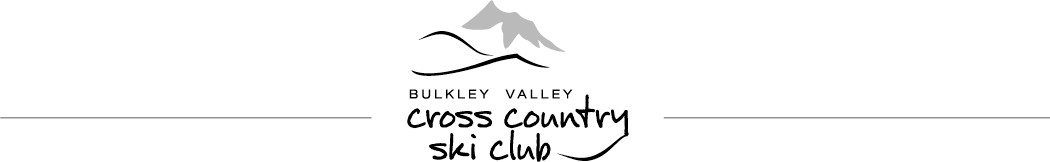 Rules:BV BIATHLON RANGE SAFETY POLICY Signage at the entrance to the biathlon area will be used to indicate when the range is in use.A biathlon range safety officer, responsible for opening and closing the range and for enforcing all safety rules, must be designated and present when the range is in operation. During biathlon competitions, the Chief of Range, or their designate, is the range safety officer.Red and green safety flags, under the control of the range safety officer, must be used when the range is being operated. The red flag indicates that the range is open for shooting. The green flag indicates that the range is closed to shooting.All users and/or supervisors must abide by Provincial and Federal Firearms Regulations.All International Biathlon Union (IBU) Rules will be followed.Only .22 caliber rimfire rifles are permitted to be used on the range.No horseplay will be tolerated.Any unsafe handling of a rifle will not be tolerated. In such a case, the range safety officer has the power to immediately suspend range use privileges for the offender.All users must be legally entitled to possess the rifle in use. Users under 19 years old must besupervised by a designated supervisor who is legally entitled to possess the rifle in use.Each individual athlete is responsible for the safe handling of his/her rifle.All users must be a member of Biathlon BC or be members of a provincial/territorial or national biathlon association.Treat all rifles as if they are loaded.Carry and handle rifles with muzzle pointing upward and actions open.Under no circumstances may a loaded rifle be left unattended.For those biathletes not required to carry a rifle in competition, the bolt must be open and the clip removed before the biathlete leaves the firing line after completing shooting. When not in use, unloaded rifles must be placed in a rifle rack with the bolt open and the clip removed. Rifles may not be left unsupervisedWhen the range is closed, all rifles must be unloaded. When the range is closed during training, users must step well away from any unloaded rifles on the firing line.No targets will be used other than those provided.To reduce unnecessary noise, the range will not be used for target practice outside of biathlon practices.The range is to be left clear after use.Annual Reviews:The BV Biathlon Range will maintain its approved status from the BC Firearms Officer and applicable range standards criteria.All Biathletes, Coaches and Parents must review the range rules at the beginning of each season.Assess range signage on an annual basis and replace or repair as needed.*With contributions from Biathlon Alberta and Biathlon Ontario	First Approved June 2009Reviewed Feb. 2021 – no changes recommended